ΠΑΡΑΡΤΗΜΑ ΙΥΠΕΥΘΥΝΗ ΔΗΛΩΣΗ (άρθρο 8 Ν.1599/1986)Η ακρίβεια των στοιχείων που υποβάλλονται με αυτή τη δήλωση μπορεί να ελεγχθεί με βάση το αρχείο άλλων υπηρεσιών (άρθρο 8 παρ. 4 Ν. 1599/1986) Ημερομηνία:       /20Ο – Η Δηλ.(Υπογραφή)(1) Αναγράφεται από τον ενδιαφερόμενο πολίτη ή Αρχή ή η Υπηρεσία του δημόσιου τομέα, που απευθύνεται η αίτηση.(2) Αναγράφεται ολογράφως. (3) «Όποιος εν γνώσει του δηλώνει ψευδή γεγονότα ή αρνείται ή αποκρύπτει τα αληθινά με έγγραφη υπεύθυνη δήλωση του άρθρου 8 τιμωρείται με φυλάκιση τουλάχιστον τριών μηνών. Εάν ο υπαίτιος αυτών των πράξεων σκόπευε να προσπορίσει στον εαυτόν του ή σε άλλον περιουσιακό όφελος βλάπτοντας τρίτον ή σκόπευε να βλάψει άλλον, τιμωρείται με κάθειρξη μέχρι 10 ετών.ΑΙΤΗΣΗ Επώνυμο: ………………………………………….…..………………………Όνομα : ……………………...………………….…..……….………………..Πατρώνυμο: ……………………………….………..………………………..Ειδικότητα: ….…………………………………….…..……………………..Κινητό τηλέφωνο: ……………………….…………………………………ΘΕΜΑ: Αναγνώρισης προϋπηρεσίαςΚαστοριά, …………………………………….…………ΠροςΔ/νση Β΄/θμιας Εκπαίδευσης ΚαστοριάςΠαρακαλώ να δεχτείτε την αίτησή μου που αφορά στην αναγνώριση προϋπηρεσίας για τη χορήγηση Μ.Κ. (του N.4354/2015) και για βαθμολογική εξέλιξηΣυνοδευτικά υποβάλλω:α) Βεβαιώσεις προϋπηρεσίας (….)β) Ένσημαγ) Πίνακας καταγραφής   προϋπηρεσίαςΟ/η αιτών/ούσα…………………………………………α/αΧρονικό διάστημαΑπό………………έως……………….Σχολική ΜονάδαΙδιότηταΣυν.ΩρώνΈτηΜήνεςΗμέρεςΣύνολοΣύνολοΣύνολοΣύνολο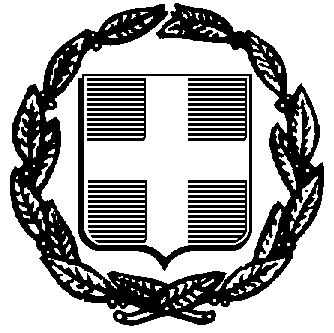 ΠΡΟΣ(1):ΔΔΕ ΚαστοριάςΔΔΕ ΚαστοριάςΔΔΕ ΚαστοριάςΔΔΕ ΚαστοριάςΔΔΕ ΚαστοριάςΔΔΕ ΚαστοριάςΔΔΕ ΚαστοριάςΔΔΕ ΚαστοριάςΔΔΕ ΚαστοριάςΔΔΕ ΚαστοριάςΔΔΕ ΚαστοριάςΔΔΕ ΚαστοριάςΔΔΕ ΚαστοριάςΔΔΕ ΚαστοριάςΟ – Η Όνομα:Επώνυμο:Επώνυμο:Επώνυμο:Όνομα και Επώνυμο Πατέρα: Όνομα και Επώνυμο Πατέρα: Όνομα και Επώνυμο Πατέρα: Όνομα και Επώνυμο Πατέρα: Όνομα και Επώνυμο Μητέρας:Όνομα και Επώνυμο Μητέρας:Όνομα και Επώνυμο Μητέρας:Όνομα και Επώνυμο Μητέρας:Ημερομηνία γέννησης(2): Ημερομηνία γέννησης(2): Ημερομηνία γέννησης(2): Ημερομηνία γέννησης(2): Τόπος Γέννησης:Τόπος Γέννησης:Τόπος Γέννησης:Τόπος Γέννησης:Αριθμός Δελτίου Ταυτότητας:Αριθμός Δελτίου Ταυτότητας:Αριθμός Δελτίου Ταυτότητας:Αριθμός Δελτίου Ταυτότητας:Τηλ:Τηλ:Τόπος Κατοικίας:Τόπος Κατοικίας:Οδός:Αριθ:ΤΚ:Αρ. Τηλεομοιοτύπου (Fax):Αρ. Τηλεομοιοτύπου (Fax):Αρ. Τηλεομοιοτύπου (Fax):Δ/νση Ηλεκτρ. Ταχυδρομείου(Εmail):Δ/νση Ηλεκτρ. Ταχυδρομείου(Εmail):Με ατομική μου ευθύνη και γνωρίζοντας τις κυρώσεις (3), που προβλέπονται από τις διατάξεις της παρ. 6 του άρθρου 22 του Ν. 1599/1986, δηλώνω ότι :α) τα φωτοαντίγραφα που προσκομίζω αποτελούν γνήσια αντίγραφα των πρωτοτύπων που έχω στην κατοχή μου καιβ) για την  προϋπηρεσία που καταθέτω συνημμένα για αναγνώριση σε εφαρμογή του ν. 4354/2015 δεν έχω λάβει σύνταξη, αποζημίωση ή άλλο βοήθημα αντί σύνταξης.Με ατομική μου ευθύνη και γνωρίζοντας τις κυρώσεις (3), που προβλέπονται από τις διατάξεις της παρ. 6 του άρθρου 22 του Ν. 1599/1986, δηλώνω ότι :α) τα φωτοαντίγραφα που προσκομίζω αποτελούν γνήσια αντίγραφα των πρωτοτύπων που έχω στην κατοχή μου καιβ) για την  προϋπηρεσία που καταθέτω συνημμένα για αναγνώριση σε εφαρμογή του ν. 4354/2015 δεν έχω λάβει σύνταξη, αποζημίωση ή άλλο βοήθημα αντί σύνταξης.Με ατομική μου ευθύνη και γνωρίζοντας τις κυρώσεις (3), που προβλέπονται από τις διατάξεις της παρ. 6 του άρθρου 22 του Ν. 1599/1986, δηλώνω ότι :α) τα φωτοαντίγραφα που προσκομίζω αποτελούν γνήσια αντίγραφα των πρωτοτύπων που έχω στην κατοχή μου καιβ) για την  προϋπηρεσία που καταθέτω συνημμένα για αναγνώριση σε εφαρμογή του ν. 4354/2015 δεν έχω λάβει σύνταξη, αποζημίωση ή άλλο βοήθημα αντί σύνταξης.Με ατομική μου ευθύνη και γνωρίζοντας τις κυρώσεις (3), που προβλέπονται από τις διατάξεις της παρ. 6 του άρθρου 22 του Ν. 1599/1986, δηλώνω ότι :α) τα φωτοαντίγραφα που προσκομίζω αποτελούν γνήσια αντίγραφα των πρωτοτύπων που έχω στην κατοχή μου καιβ) για την  προϋπηρεσία που καταθέτω συνημμένα για αναγνώριση σε εφαρμογή του ν. 4354/2015 δεν έχω λάβει σύνταξη, αποζημίωση ή άλλο βοήθημα αντί σύνταξης.Με ατομική μου ευθύνη και γνωρίζοντας τις κυρώσεις (3), που προβλέπονται από τις διατάξεις της παρ. 6 του άρθρου 22 του Ν. 1599/1986, δηλώνω ότι :α) τα φωτοαντίγραφα που προσκομίζω αποτελούν γνήσια αντίγραφα των πρωτοτύπων που έχω στην κατοχή μου καιβ) για την  προϋπηρεσία που καταθέτω συνημμένα για αναγνώριση σε εφαρμογή του ν. 4354/2015 δεν έχω λάβει σύνταξη, αποζημίωση ή άλλο βοήθημα αντί σύνταξης.Με ατομική μου ευθύνη και γνωρίζοντας τις κυρώσεις (3), που προβλέπονται από τις διατάξεις της παρ. 6 του άρθρου 22 του Ν. 1599/1986, δηλώνω ότι :α) τα φωτοαντίγραφα που προσκομίζω αποτελούν γνήσια αντίγραφα των πρωτοτύπων που έχω στην κατοχή μου καιβ) για την  προϋπηρεσία που καταθέτω συνημμένα για αναγνώριση σε εφαρμογή του ν. 4354/2015 δεν έχω λάβει σύνταξη, αποζημίωση ή άλλο βοήθημα αντί σύνταξης.Με ατομική μου ευθύνη και γνωρίζοντας τις κυρώσεις (3), που προβλέπονται από τις διατάξεις της παρ. 6 του άρθρου 22 του Ν. 1599/1986, δηλώνω ότι :α) τα φωτοαντίγραφα που προσκομίζω αποτελούν γνήσια αντίγραφα των πρωτοτύπων που έχω στην κατοχή μου καιβ) για την  προϋπηρεσία που καταθέτω συνημμένα για αναγνώριση σε εφαρμογή του ν. 4354/2015 δεν έχω λάβει σύνταξη, αποζημίωση ή άλλο βοήθημα αντί σύνταξης.Με ατομική μου ευθύνη και γνωρίζοντας τις κυρώσεις (3), που προβλέπονται από τις διατάξεις της παρ. 6 του άρθρου 22 του Ν. 1599/1986, δηλώνω ότι :α) τα φωτοαντίγραφα που προσκομίζω αποτελούν γνήσια αντίγραφα των πρωτοτύπων που έχω στην κατοχή μου καιβ) για την  προϋπηρεσία που καταθέτω συνημμένα για αναγνώριση σε εφαρμογή του ν. 4354/2015 δεν έχω λάβει σύνταξη, αποζημίωση ή άλλο βοήθημα αντί σύνταξης.Με ατομική μου ευθύνη και γνωρίζοντας τις κυρώσεις (3), που προβλέπονται από τις διατάξεις της παρ. 6 του άρθρου 22 του Ν. 1599/1986, δηλώνω ότι :α) τα φωτοαντίγραφα που προσκομίζω αποτελούν γνήσια αντίγραφα των πρωτοτύπων που έχω στην κατοχή μου καιβ) για την  προϋπηρεσία που καταθέτω συνημμένα για αναγνώριση σε εφαρμογή του ν. 4354/2015 δεν έχω λάβει σύνταξη, αποζημίωση ή άλλο βοήθημα αντί σύνταξης.Με ατομική μου ευθύνη και γνωρίζοντας τις κυρώσεις (3), που προβλέπονται από τις διατάξεις της παρ. 6 του άρθρου 22 του Ν. 1599/1986, δηλώνω ότι :α) τα φωτοαντίγραφα που προσκομίζω αποτελούν γνήσια αντίγραφα των πρωτοτύπων που έχω στην κατοχή μου καιβ) για την  προϋπηρεσία που καταθέτω συνημμένα για αναγνώριση σε εφαρμογή του ν. 4354/2015 δεν έχω λάβει σύνταξη, αποζημίωση ή άλλο βοήθημα αντί σύνταξης.Με ατομική μου ευθύνη και γνωρίζοντας τις κυρώσεις (3), που προβλέπονται από τις διατάξεις της παρ. 6 του άρθρου 22 του Ν. 1599/1986, δηλώνω ότι :α) τα φωτοαντίγραφα που προσκομίζω αποτελούν γνήσια αντίγραφα των πρωτοτύπων που έχω στην κατοχή μου καιβ) για την  προϋπηρεσία που καταθέτω συνημμένα για αναγνώριση σε εφαρμογή του ν. 4354/2015 δεν έχω λάβει σύνταξη, αποζημίωση ή άλλο βοήθημα αντί σύνταξης.Με ατομική μου ευθύνη και γνωρίζοντας τις κυρώσεις (3), που προβλέπονται από τις διατάξεις της παρ. 6 του άρθρου 22 του Ν. 1599/1986, δηλώνω ότι :α) τα φωτοαντίγραφα που προσκομίζω αποτελούν γνήσια αντίγραφα των πρωτοτύπων που έχω στην κατοχή μου καιβ) για την  προϋπηρεσία που καταθέτω συνημμένα για αναγνώριση σε εφαρμογή του ν. 4354/2015 δεν έχω λάβει σύνταξη, αποζημίωση ή άλλο βοήθημα αντί σύνταξης.Με ατομική μου ευθύνη και γνωρίζοντας τις κυρώσεις (3), που προβλέπονται από τις διατάξεις της παρ. 6 του άρθρου 22 του Ν. 1599/1986, δηλώνω ότι :α) τα φωτοαντίγραφα που προσκομίζω αποτελούν γνήσια αντίγραφα των πρωτοτύπων που έχω στην κατοχή μου καιβ) για την  προϋπηρεσία που καταθέτω συνημμένα για αναγνώριση σε εφαρμογή του ν. 4354/2015 δεν έχω λάβει σύνταξη, αποζημίωση ή άλλο βοήθημα αντί σύνταξης.Με ατομική μου ευθύνη και γνωρίζοντας τις κυρώσεις (3), που προβλέπονται από τις διατάξεις της παρ. 6 του άρθρου 22 του Ν. 1599/1986, δηλώνω ότι :α) τα φωτοαντίγραφα που προσκομίζω αποτελούν γνήσια αντίγραφα των πρωτοτύπων που έχω στην κατοχή μου καιβ) για την  προϋπηρεσία που καταθέτω συνημμένα για αναγνώριση σε εφαρμογή του ν. 4354/2015 δεν έχω λάβει σύνταξη, αποζημίωση ή άλλο βοήθημα αντί σύνταξης.Με ατομική μου ευθύνη και γνωρίζοντας τις κυρώσεις (3), που προβλέπονται από τις διατάξεις της παρ. 6 του άρθρου 22 του Ν. 1599/1986, δηλώνω ότι :α) τα φωτοαντίγραφα που προσκομίζω αποτελούν γνήσια αντίγραφα των πρωτοτύπων που έχω στην κατοχή μου καιβ) για την  προϋπηρεσία που καταθέτω συνημμένα για αναγνώριση σε εφαρμογή του ν. 4354/2015 δεν έχω λάβει σύνταξη, αποζημίωση ή άλλο βοήθημα αντί σύνταξης.